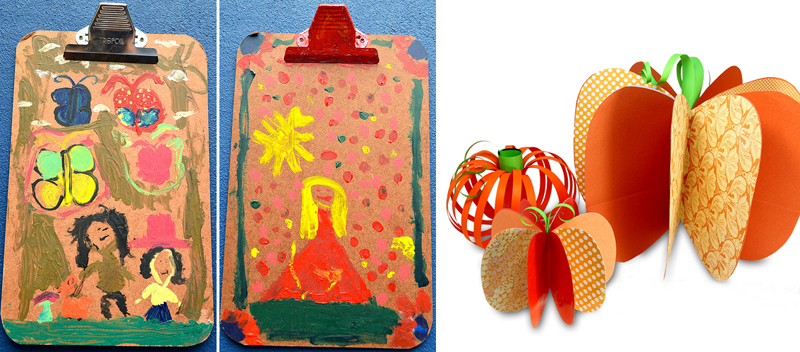 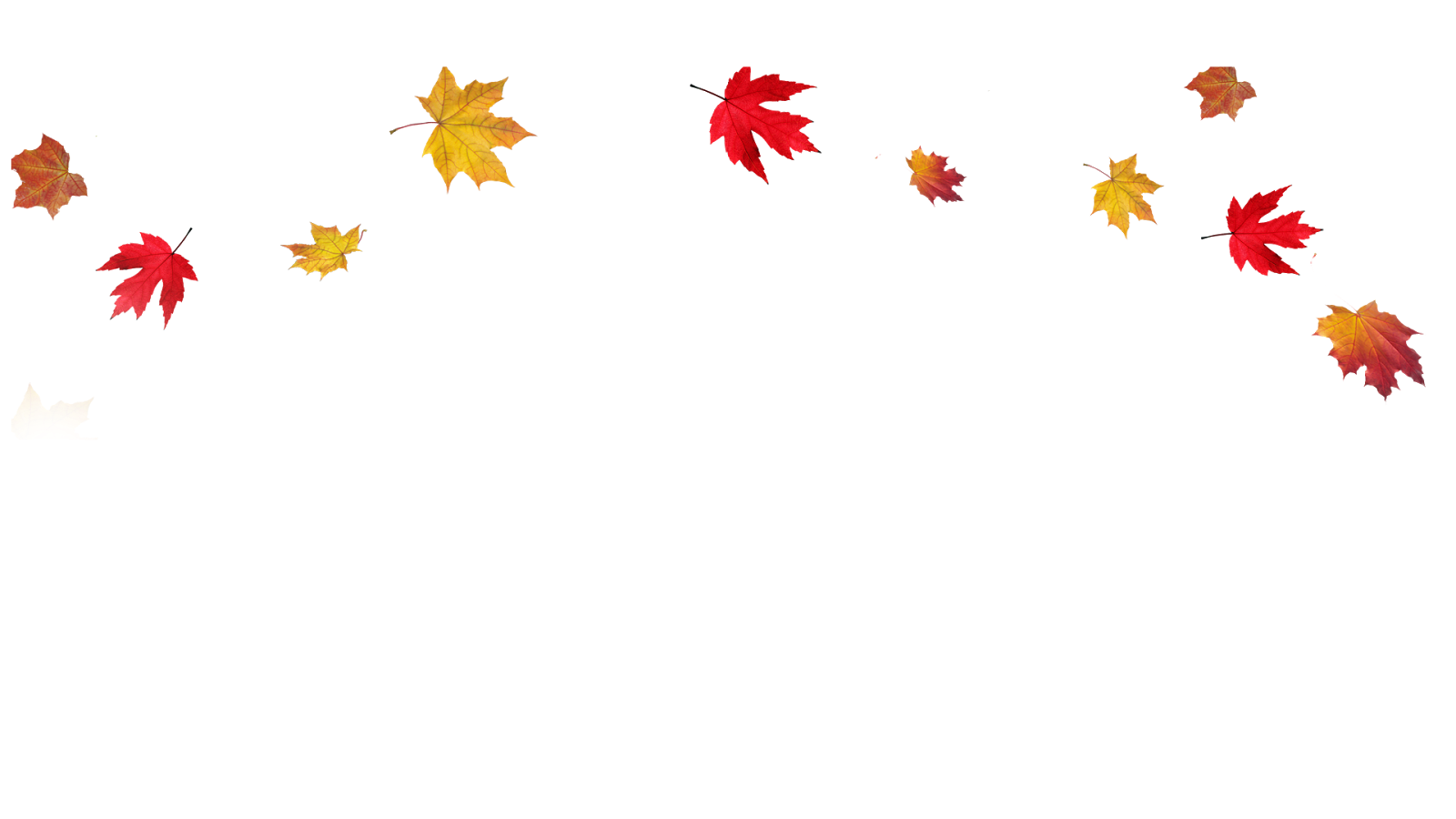  November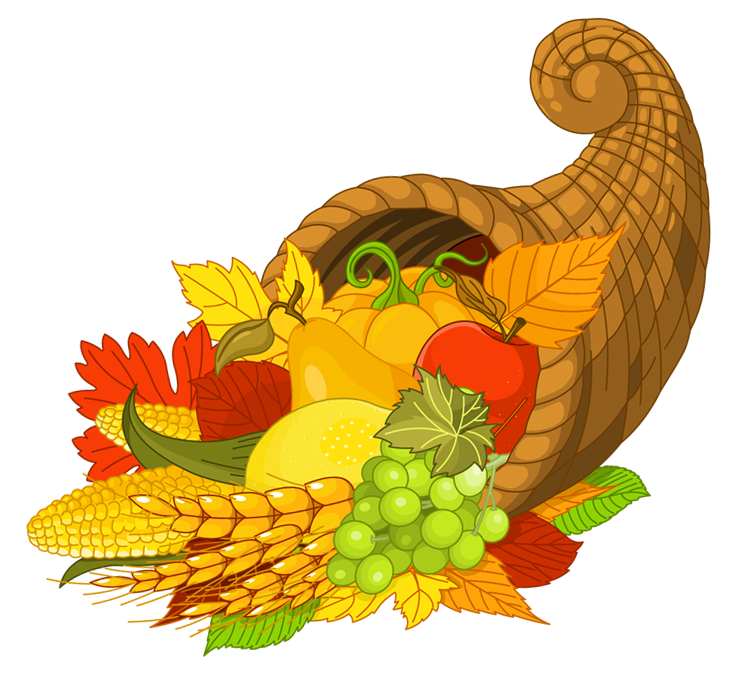 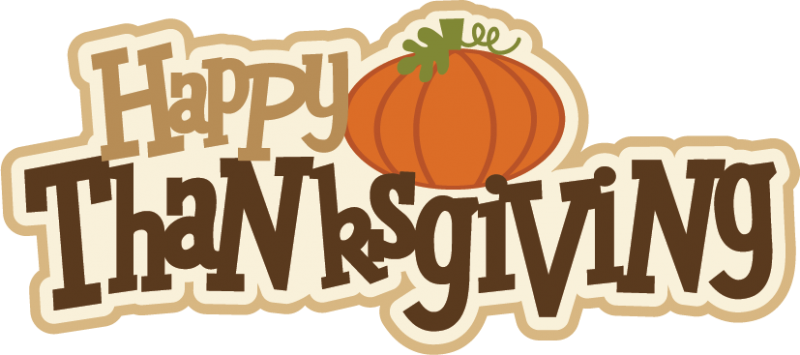 2021123456Toddler Time11:0078910111213Toddler Time11:0014151617181920Toddler Time11:0021222324252627Toddler Time11:00Closed for ThanksgivingClosed282930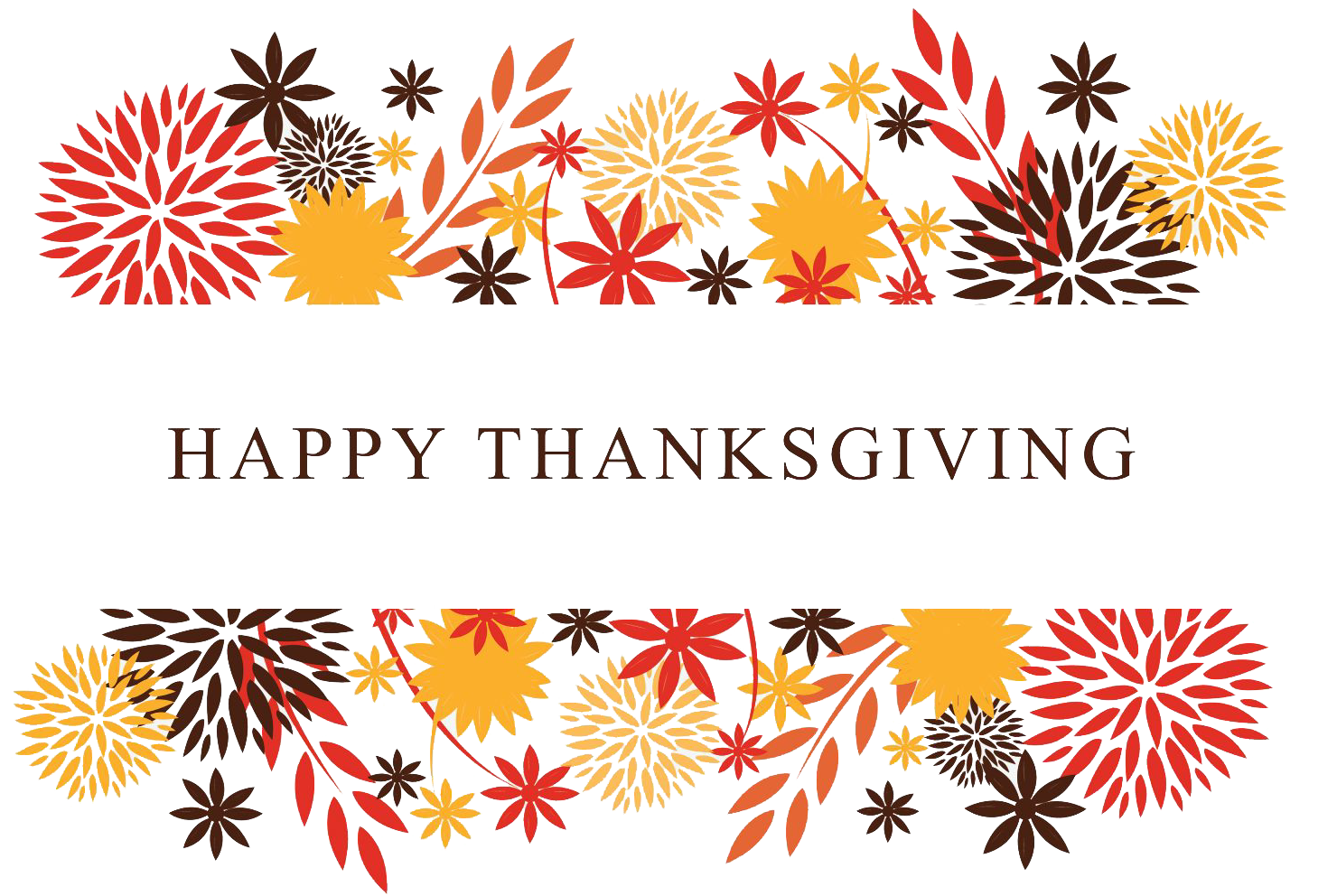 Book Club 5:00Toddler Time11:00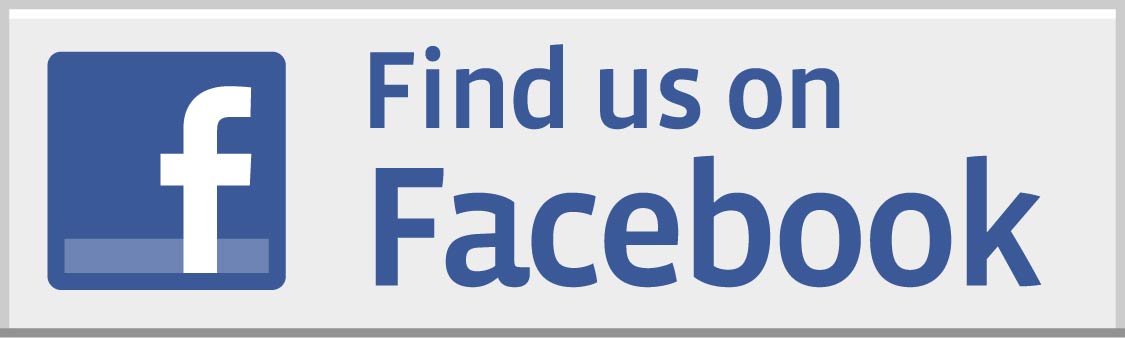 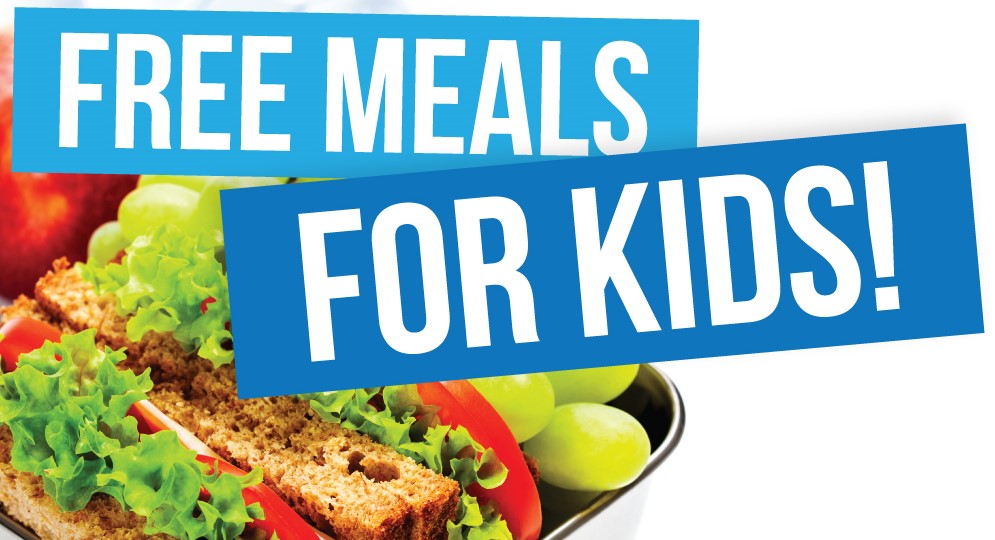 